Pašvaldības gada publiskā pārskata sagatavošanas, pieņemšanas un publiskošanas metodiskais materiālsSatursIevads	31.	Normatīvais regulējums	42.	Metodiskie ieteikumi	6IevadsPašvaldības gada publiskos pārskatus (turpmāk – Pārskats) sagatavo ar mērķi informēt sabiedrību par pašvaldības darbības mērķiem un rezultātiem, kā arī par budžeta līdzekļu izlietošanu iepriekšējā gadā.Lai uzlabotu Pārskatu kvalitāti, precizētu, kādu informāciju un kādā veidā būtu nepieciešams ietvert Pārskatā, Vides aizsardzības un reģionālās attīstības ministrija (turpmāk – VARAM) šajā metodiskajā materiālā:atgādina pašvaldībām, saskaņā ar kādiem normatīvajiem aktiem jānotiek Pārskata sagatavošanai un pieņemšanai;piedāvā ieteikumus, kas atvieglotu Pārskata sagatavošanu.Normatīvais regulējumsŅemot vērā Likuma par budžetu un finanšu vadību 14. panta trešās daļas nosacījumus, pašvaldībām Pārskati:jāsagatavo līdz pārskata gadam sekojošā gada 1. jūlijam;mēneša laikā pēc sagatavošanas jāpublicē savā tīmekļvietnē;jāiesniedz VARAM publicēšanai tās tīmekļvietnē;Pārskatam jābūt sabiedrībai pieejamam katrā attiecīgajā pašvaldībā.Pašvaldību likums, kas stājās spēkā 2023. gada 1. janvārī, neietver detalizētas prasības pašvaldībām Pārskata sagatavošanai, kā tas bija noteikts likumā “Par pašvaldībām”. Lai šo jautājumu atrisinātu, pēc VARAM iniciatīvas, sadarbībā ar Finanšu ministriju, tika sagatavoti grozījumi Ministru kabineta 2010. gada 5. maija noteikumos Nr. 413 “Noteikumi par gada publiskajiem pārskatiem” (turpmāk – Noteikumi Nr. 413), kas tika pieņemti Ministru kabineta 2023. gada 29. augusta sēdē.Noteikumu Nr. 413 12. punktā ietvertā informācija Pārskatu sagatavošanai12. Pašvaldības pārskatā nodrošina informāciju par attiecīgās pašvaldības darbību un tās plānošanos dokumentos iekļauto investīciju projektu sasniedzamo rādītāju izpildes rezultātiem pārskata gadā. Pašvaldības pārskatā norāda šādu informāciju:12.1. pamatinformācija par pašvaldību:12.1.1. iedzīvotāju, nodarbinātības un bezdarba, pašvaldības ekonomikas raksturojums, informācija par citiem pašvaldību raksturojošiem rādītājiem (ja nepieciešams);12.1.2. pārvaldes struktūra, funkcijas un sniegtie pakalpojumi, personāls;12.1.3. pašvaldības līdzdalība kapitālsabiedrībās, biedrībās un nodibinājumos;12.1.4. pašvaldības sadarbība ar ārvalstu pašvaldībām vai pašvaldību apvienībām (noslēgtie sadarbības līgumi, vienošanās, nodomu protokoli un citi dokumenti);12.2. pašvaldības nekustamā īpašuma raksturojums un to novērtējums;12.3. pārskata gadā pašvaldības administratīvajā teritorijā realizētie vai uzsāktie investīciju projekti (publiskās un privātās investīcijas), kā arī nākamajā gadā plānotie publiskie investīciju projekti, kuru izmaksas ir 50 000 euro vai vairāk. Pašvaldības veikto ieguldījumu ietekme uz pašvaldības attīstības programmā, tai skaitā investīciju plānā, iekļautajiem investīciju projektu iznākuma un rezultāta rādītājiem;12.4. pašvaldības finansējums un tā izlietojums, tai skaitā saņemtie ziedojumi un dāvinājumi;12.5. informācija par pašvaldību uzņemtajām saistībām (aizņēmumiem, galvojumiem un citām ilgtermiņa saistībām), tai skaitā par pārskata gadā ņemtajiem aizņēmumiem  un sniegtajiem galvojumiem;12.6. pašvaldības veiktie pasākumi:12.6.1. pašvaldības darbības pilnveidošanai un uzlabošanas sistēmām efektīvas darbības nodrošināšanai (piemēram, iekšējā kontrole, tai skaitā korupcijas un interešu konflikta riska novēršanai, kvalitātes vadība, iekšējais audits, riska vadība);12.6.2. pašvaldības vadības un speciālistu kapacitātes celšanai, tai skaitā iekļaujot informāciju par veikto kapacitātes pasākumu novērtējumu;12.7. informācija par sabiedrības iesaisti pašvaldības darbā:12.7.1. pasākumi sabiedrības informēšanai par pašvaldības darbību, informācija par pašvaldības sadarbību ar iedzīvotājiem, nevalstisko sektoru, privāto sektoru;12.7.2. līdzdalības budžeta īstenošana, tai skaitā par pārskata gadā pašvaldības budžetā piešķirto finansējumu līdzdalības budžetam un iesniegto un atbalstīto projektu skaitu un piešķirto finanšu apmēru. Pārskata gadā un iepriekšējos gados atbalstīto līdzdalības budžeta projektu īstenošanas progress;12.7.3. pārskats par pašvaldības piešķirtajiem finanšu līdzekļiem biedrībām un nodibinājumiem, arodbiedrībām, reliģiskām organizācijām un sociālajiem uzņēmumiem pārskata gadā, iekļaujot informāciju par finanšu piešķīruma apmēru un mērķi, kā arī piešķirto finanšu līdzekļu izlietojuma rezultātu, ciktāl tie sasniegti iepriekšējā gadā, tai skaitā, sniedzot ziņas par piešķirto finansējumu pašvaldības funkciju veikšanai;12.8. informācija par pašvaldības galvenajiem uzdevumiem un pasākumiem nākamajā gadā;12.9. informācija par Valsts kontroles revīzijas ziņojumiem un domes veiktajiem pasākumiem atklāto trūkumu novēršanai;12.10. cita informācija pēc pašvaldības ieskatiem.Vienlaikus, gatavojot nepieciešamos grozījumus, Noteikumu Nr. 413 darba procesā tika pieņemts lēmums par Pārskata vēlamā apjoma palielināšanu, nosakot, ka pašvaldībām Pārskata apjoms nepārsniedz 100 A4 formāta lapas (ieskaitot pielikumus). Šāds ierosinājums tika atbalstīts, jo jau vairāku gadu garumā VARAM, vērtējot iesniegtos Pārskatus, secināja, ka šis priekšlikums ir atbalstāms un praksē jau veiksmīgi iedzīvināts. Katra pašvaldība vēlas sabiedrībai atspoguļot informāciju par budžeta izlietojumu un jēgpilni pieejamā veidā informēt sabiedrību par saviem darbības mērķiem un sasniegtajiem rezultātiem, līdz ar to Pārskata vēlamais apjoms pašvaldībām ir palielināts.Tāpat VARM vērš uzmanību, ka Noteikumu Nr. 413 16. punkts nosaka, ka Pārskatu apstiprina pašvaldības dome.Metodiskie ieteikumiAr pašvaldības domes lēmumu būtu vēlams noteikt:kārtību, kādā pašvaldības organizē Pārskata sagatavošanu;kura amatpersona ir atbildīga par Pārskata atbilstību normatīvo aktu prasībām, tā publiskošanu un iesniegšanu VARAM.Pārskatam pievienojams pašvaldības domes lēmums (sēdes protokola izraksta veidā) par tā apstiprināšanu. Aicinām izmantot norādes iespējas Pārskata titullapas augšējā (labējā) stūrī par Pārskata apstiprināšanu, jo tas uzrunā lasītāju un pārliecina par Pārskata apstiprināšanas faktu.Piemērs:Apstiprināts:			_____________valstspilsētas/novada domes sēdē20__.gada “.....”.........................(prot. nr......., ........§)Pārskata ievadā iesakām pievienot pašvaldības domes priekšsēdētaja uzrunu, kā arī sniegt nelielu pamatinformāciju par pašvaldību (ieteicams iekļauties vienas A4 formāta lapas apmērā). Šajā uzrunā ļoti svarīgi būtu, lai pašvaldības domes priekšsēdētājs:uzrunā savus pašvaldības iedzīvotājus, sniedzot kopsavilkuma informāciju par galveno uzdevumu rezultātiem pārskata gadā;ieskicē plānotā gada svarīgākos uzdevumus, kā arī kopējos ilgtermiņa plānus;atgādina iedzīvotājiem svarīgos jautājums, liekot uzsvaru uz kopīgu sadarbību.Ņemot vērā Noteikumu Nr. 413 noteikto, pašvaldībām Pārskatā jānodrošina informācijas iekļaušana par attiecīgās pašvaldības darbību un tās plānošanos dokumentos iekļauto investīciju projektu sasniedzamo rādītāju izpildes rezultātiem pārskata gadā.Pārskatos iekļaujamās informācijas ieteikumi12.1. pamatinformācija par pašvaldību:12.1.1. iedzīvotāju, nodarbinātības un bezdarba, pašvaldības ekonomikas raksturojums, informācija par citiem pašvaldību raksturojošiem rādītājiem (ja nepieciešams)Šajā punktā nepieciešamā statistiskā informācija (izņemot ierobežotas pieejamības informāciju, ko Pārskatā nevajadzētu iekļaut) ir pieejama, piemēram:Reģionālās attīstības indikatoru modulī;Oficiālās statistikas portālā;Latvijas Atvērto datu portālā;kā arī citās valsts informācijas sistēmās vai datu bāzēs.Analizējot šo informāciju, datus iesakām atspoguļot vismaz 2 – 3 gadu griezumā, lai uzskatāmi būtu redzamas šī perioda izmaiņas. Vislabāk to ir atspoguļot ar grafiku vai attēlu palīdzību, kas papildināts ar aprakstošo sadaļu, norādot galvenos rādītāju izmaiņu iemeslus. Piemērs grafikam par iedzīvotāju skaitu: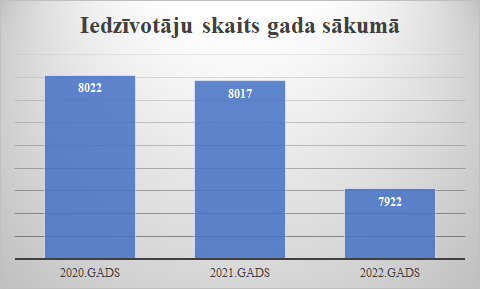 * Piemērs aprakstošajai sadaļai par iedzīvotāju skaita izmaiņām:Pašvaldībā 2022. gadā iedzīvotāju skaits samazinājies par 95 cilvēkiem, kas ir par 1,2% mazāk, salīdzinot ar 2021. gadu. Lielākoties iedzīvotāju skaita samazinājumu ietekmējis negatīvais dabiskais pieaugums (-279), kā arī dzimušo skaita samazinājums – 2022. gadā, salīdzinot ar 2021. gadu, tas ir samazinājies par 13%. Vienlaikus pozitīvi vērtējams migrācijas saldo, kas 2022. gadā bija pozitīvs (+174).Pašvaldības iedzīvotāji (tai skaitā sabiedrība kopumā) noteikti vēlas uzzināt, kādi ir galvenie iemesli iedzīvotāja skaita, nodarbinātības, bezdarba u.c. pašvaldību raksturojošo rādītāju izmaiņām, tādēļ aprakstošajā daļā tos būtu ieteicams norādīt.12.1.2. pārvaldes struktūra, funkcijas un sniegtie pakalpojumi, personālsŠajā punktā pamatā būtu izmantojams pašvaldības nolikumā minētās informācijas īss un strukturēts atspoguļojums. Tajā varētu atspoguļot deputātu skaitu, komiteju un komisiju skaitu, iestāžu skaitu, aģentūru, kapitālsabiedrību skaitu, biedrību skaitu. Informāciju būtu ieteicams atspoguļos shematiski, kas ir gan kompakti, gan viegli uztverama lasītājam.Pašvaldību funkcijas ir definētas Pašvaldību likuma 4. pantā, līdz ar to tās Pārskatā nevajadzētu pārrakstīt. Šajā apakšpunktā būtu nepieciešams īsi aprakstīt galvenos uzsvarus, attiecīgi sadalot pa iestādēm, kas nodrošina likumā noteiktās funkcijas un pakalpojumus. Pārskatā jāinformē sabiedrība, kas tieši konkrētās funkcijas izpildē no pašvaldības puses ir mainījies, aktualizēts utt. Piemēram:Pašvaldības izglītības funkcijas nodrošināšanai 2023. gadā bija nepieciešami 35 milj. euro jeb 33% no kopējiem pamatbudžeta izdevumiem. Salīdzinot ar iepriekšējo gadu, izdevumi palielinājusies par 0,5%. Tas skaidrojams ar to, ka pašvaldībā uzsāka darbu jauna pirmsskolas izglītības iestāde, kur darbu uzsāka 11 darbinieki un uzņemti 65 pirmsskolas vecuma bērni.Vienlaikus 2023. gadā tika modernizēta arī ģimnāzija, kur ir ieguldītas investīcijas 2 milj. euro apmērā, kas nodrošināja sporta halles modernizēšanu. Aprakstot šo apakšpunktu, tajā būtu vēlams pieminēt arī brīvprātīgo iniciatīvu īstenošanas rezultātus, neraugoties uz to, ka budžeta saistošajos noteikumos par to nav jāsniedz informācija. Redzam, ka praksē pašvaldības brīvprātīgās iniciatīvas tiek īstenotas kā:pašvaldības atbalsts personām ar invaliditāti vides pieejamības nodrošināšanai;braukšanas maksas atvieglojumi pilsētas sabiedriskajā transportā;dažādu pabalstu veidā (ēdināšanas pabalsts, pabalsts mācību līdzekļu iegādei, pabalsts Ziemassvētku saldumiem bērniem, bērna piedzimšanas pabalsts, pabalsts dzīves jubilejā, pabalsts politiski represētām personām, pabalsts donoriem, vienreizējs pabalsts atbrīvojoties no ieslodzījuma vietas, apbedīšanas pabalsts, pabalsts tuberkulozes slimniekiem, pabalsts malkas iegādei, pabalsts dokumentu izgatavošanai to nozaudēšanas gadījumā, pabalsts Černobiļas AES seku likvidatoriem, pabalsts par īpašiem nopelniem un ieguldījumu pašvaldības attīstībā, pabalsts "Aprūpei mājās", pabalsts veselības aprūpei (briļļu iegādei, pirts pakalpojumam));piešķirot stipendijas, naudas balvas par sporta sasniegumiem;privātām vispārējās pamatizglītības un vispārējās vidējās izglītības iestādēm;u.c.Sabiedrībai būtu svarīgi saprast, cik pašvaldība tam ir izlietojusi (atvēlējusi) līdzekļus un kuras ir būtiskākās finansētās pozīcijas.12.1.3. pašvaldības līdzdalība kapitālsabiedrībās, biedrībās un nodibinājumosPašvaldība līdzdalību biedrībās un nodibinājumos var iegūt, pieņemot attiecīgu pašvaldības domes lēmumu, ja līdzdalība ir nepieciešama, lai risinātu uzdevumus, kuros ir ieinteresētas visas vai vairākas pašvaldības, vai ja tā sekmē pašvaldības funkciju izpildi.Šajā punktā pašvaldības sniedz informāciju par:pašvaldības līdzdalību kapitālsabiedrībās, biedrībās un nodibinājumos;iekļauj informāciju par pašvaldības kapitāla kopējo vērtību un tās izmaiņām pārskata periodā, kādās kapitālsabiedrībās “ieguldīts” 100% pašvaldības pašu kapitāls un kādās – pašvaldības kapitāla daļas (euro un procentos). Pašvaldības domes kapitāla ieguldījumus kapitālsabiedrību pamatkapitālā vēlams attēlot tabulā. Piemēram: Vienlaikus arī šeit nepieciešams norādīt biedrību un nodibinājumu darbības rezultātus pārskata gadā, atspoguļojot to ieņēmumus un izdevumus. Lai vieglāk lasītājs iegūtu priekštatu par rezultātiem, nepieciešams vismaz divu gadu datu atspoguļojums.12.1.4. pašvaldības sadarbība ar ārvalstu pašvaldībām vai pašvaldību apvienībām (noslēgtie sadarbības līgumi, vienošanās, nodomu protokoli un citi dokumenti)Šajā punktā pašvaldības sniedz informāciju par:sadarbību ar ārvalstu pašvaldībām vai pašvaldību apvienībām (noslēgtie sadarbības līgumi, vienošanās, nodomu protokoli un citi dokumenti);konkrētiem sadarbības partneriem Latvijā un ārzemēs, konkrētiem projektiem attiecīgajās nozarēs, līdzdalības apmēru (euro), prognozējamie (vai jau esošie) ieguvumi sadarbības ietvaros.12.2. pašvaldības nekustamā īpašuma raksturojums un to novērtējumsInformācijā norādāmi pašvaldības nekustamā īpašuma veidi (ēkas, būves, zeme, ceļi u.c.), to vērtība un izmaiņas (pieaugums vai samazinājums).Vēlams grafiskā veidā attēlot zemes sadalījumu pa lietošanas veidiem. Piemērs:Pašvaldības administratīvajā teritorijā esošās zemessadalījums pa lietošanas veidiem 2023. gadā(paraugs grafiskajam attēlam)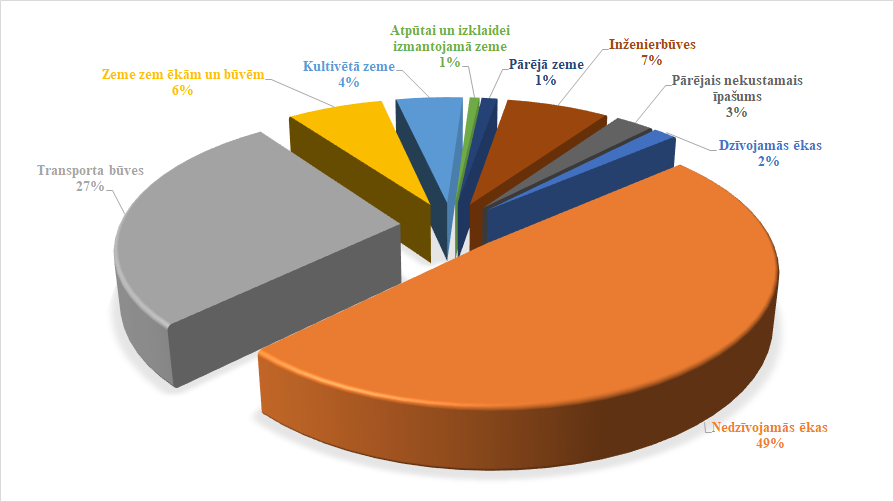 * Piemērs aprakstošajai sadaļai par zemes sadalījumam pa lietošanas veidiem:No attēla redzams, ka pašvaldībā visvairāk ir nedzīvojamās ēkas (49%), transporta būves (27%), inženierbūves (7%), zeme zem ēkām un būvēm (6%) utt.12.3. pārskata gadā pašvaldības administratīvajā teritorijā realizētie vai uzsāktie investīciju projekti (publiskās un privātās investīcijas), kā arī nākamajā gadā plānotie publiskie investīciju projekti, kuru izmaksas ir 50 000 euro vai vairāk. Pašvaldības veikto ieguldījumu ietekme uz pašvaldības attīstības programmā, tai skaitā investīciju plānā, iekļautajiem investīciju projektu iznākuma un rezultāta rādītājiemLai sabiedrība uzzinātu par pašvaldības īstenotajiem un uzsāktajiem investīciju projektiem, Pārskatā būtu ietverama informācija (vislabāk tabulas formā) par:pārskata gadā pašvaldības administratīvajā teritorijā realizētajiem un uzsāktajiem investīciju projektiem (publisko un privāto investīciju projekti), kuru izmaksas ir 50 000 euro vai vairāk (norādot vismaz projekta nosaukumu, projekta mērķi, projekta finansējuma apjomu (sadalījuma pa finansējuma avotiem), projekta realizācijas termiņu); nākamajā gadā pašvaldības administratīvajā teritorijā plānotajiem publiskajiem investīciju projekti, kuru izmaksas ir 50 000 euro vai vairāk (norādot vismaz projekta nosaukumu, projekta mērķi, projekta finansējuma apjomu (sadalījuma pa finansējuma avotiem), projekta realizācijas termiņu).Pārskatā nepieciešams iekļaut arī informāciju par pašvaldības investīciju projektu iznākuma un rezultāta rādītājiem, kas jānorāda īsā un koncentrētā veidā (tabulas formā), nevis detalizētā apraksta veidā, kā tas tiek norādīts uzraudzības pārskatos par attīstības programmas īstenošanas rezultātiem. Piemērs projekta iznākuma un rezultāta rādītāju tabulai:! Ja pašvaldība 12.3. apakšpunktā minēto informāciju (pilnībā vai daļēji) iekļauj citos pašvaldības ikgadējos pārskatos, ikgadējos uzraudzības ziņojumos utt., tad Pārskatā tas būtu norādāms, tai skaitā, ietverot arī saiti uz konkrētā dokumenta atrašanās vietu, lai nedublētu informāciju vairākos dokumentos.12.4. pašvaldības finansējums un tā izlietojums, tai skaitā saņemtie ziedojumi un dāvinājumiPašvaldības budžeta izpilde raksturojama ar pamatbudžeta un atsevišķi ziedojumu un dāvinājumu budžeta ienākumu un izdevumu daļas izpildi (euro un procentos). Vēlams šos rādītājus attēlot grafiskā veidā. Tādējādi šis materiāls būtu vieglāk uztverams lasītājam. Piemērs:Pamatbudžeta ieņēmumu veidi (paraugs grafiskajam attēlam)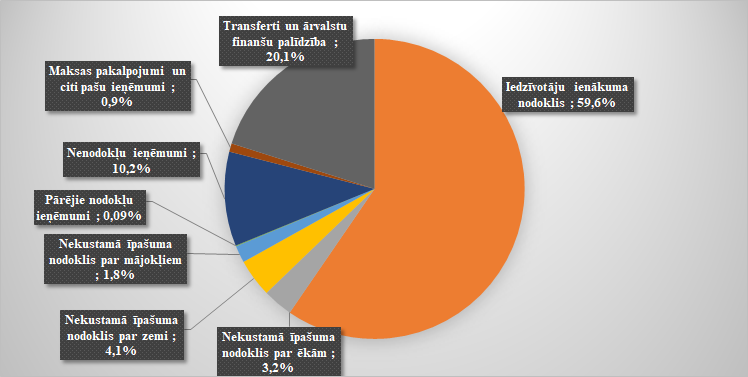 * Piemērs aprakstošajai sadaļai:20..... gadā .........................pašvaldības pamatbudžeta ieņēmumi veidoja euro ................ Salīdzinot ar iepriekšējo gadu, 20.....gadā ieņēmumi kopumā palielinājušies par vairāk nekā................tūkstošiem euro (par....%), tai skaitā ieņēmumi no...........................par euro......... (%) .......................................par euro....... (%), .............................par euro...... ( %) utt. Pamatbudžeta izdevumi atbilstoši funkcionālajām kategorijām(paraugs grafiskajam attēlam)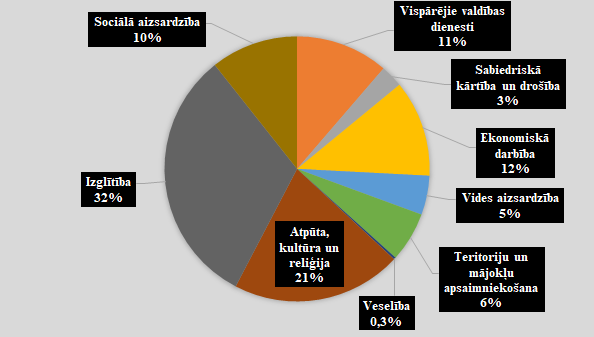 * Piemērs aprakstošajai sadaļai:Salīdzinot ar iepriekšējo gadu, 20.....gadā izdevumi izglītībai pieauguši par euro........ (par %), ................................par euro........(%), ..................................par euro.........(%) utt.Analizējot budžeta izpildi, vēlams arī aprakstīt budžeta neizpildīto rādītāju cēloņus un pašvaldības iespējamās rīcības atspoguļojumu, lai to novērstu.Raksturojot kārtējam gadam pieņemto budžetu, salīdzināt ieņēmumu un izdevumu daļas ar iepriekšējo gadu (pieaugums vai samazinājums). Vēlams norādīt kreditoru un debitoru parādu apjomus un veidus, atšifrējot debitoru parādu struktūru un raksturojot pašvaldības rīcību šo parādu piedziņā (komunālo maksājumu, nekustamā īpašuma nodokļa u.c. parādu piedziņā).! Nav vēlams “pārslogot” budžeta pārskatu ar pašvaldības bilances aktīva un pasīva rādītājiem, jo tad ir apgrūtināta budžeta galveno rādītāju izpildes uztveršana.Vienlaikus informāciju “Pamatbudžeta izdevumi” var attēlot arī atbilstoši ekonomiskajām kategorijām.12.5. informācija par pašvaldību uzņemtajām saistībām (aizņēmumiem, galvojumiem un citām ilgtermiņa saistībām), tai skaitā par pārskata gadā ņemtajiem aizņēmumiem  un sniegtajiem galvojumiemŠajā punktā pašvaldībām būtu jānorāda kopējais uzņemto saistību apmērs uz pārskata gada beigām, atsevišķi izdalot aizņēmumus, galvojumus un citas ilgtermiņa saistības.Tāpat šajā punktā būtu norādāmi pašvaldības pārskata gadā:ņemtie aizņēmumi (norādot vismaz aizdevēju, aizņēmuma mērķi, apjomu un termiņu);sniegtie galvojumi (norādot vismaz aizdevēju, galvojuma mērķi, apjomu un termiņu).12.6. pašvaldības veiktie pasākumi:12.6.1. pašvaldības darbības pilnveidošanai un uzlabošanas sistēmām efektīvas darbības nodrošināšanai (piemēram, iekšējā kontrole, t.sk. korupcijas un interešu konflikta riska novēršanai, kvalitātes vadība, iekšējais audits, riska vadība)Šajā punktā liels uzsvars ir likts uz iekšējās kontroles sistēmu un tās uzraudzības mehānismiem pašvaldībās. Iekšējo kontroli veido pieci savstarpēji saistīti elementi, ko Pārskatā var analizēt:kontroles vide – vai ir noteikti iestādes mērķi, apstiprināti iekšējie kārtības noteikumi, pārskatāmi struktūrvienību reglamenti un amatu apraksti;riska novērtējums – apzināti iekšējie/ārējie riski, kas traucē sasniegt mērķi;kontroles pasākumi – noteiktas/ieviestas tiesību deleģēšanas, lēmumu pārbaudes, saskaņošanas procedūras. Nodrošināta finanšu/materiālo vērtību aizsardzības, pārskatu sniegšanas sistēma, grāmatvedības uzskaite utt.;informācija un saziņa – iekšējās informācijas un saziņas efektivitātes vērtējums;uzraudzība – lielākoties šeit atspoguļo iekšējā audita novērtējuma secinājumus.Nereti ārējie neatkarīgie revidenti sniedz atzinumu par to, vai pašvaldības finanšu pārskats sniedz skaidru un patiesu priekšstatu par finansiālo stāvokli, darbības finanšu rezultātiem un naudas plūsmu. Tas arī parāda pašvaldības vājos posmus, kuros saskatāma uzlabojuma iespējamība. Šeit būtu lietderīgi uzsvērt iekšējās kontroles veiktos uzlabojumus – vai grāmatvedības sistēmas uzlabojumi, vai veiktās personāla apmācības korupcijas un interešu konflikta riska novēršanā u.c., ko pašvaldība ir vērtējusi kā uzlabojumu nepieciešamību.12.6.2. pašvaldības vadības un speciālistu kapacitātes celšanai, tai skaitā iekļaujot informāciju par veikto kapacitātes pasākumu novērtējumuVadības pilnveidošanas pasākumu skaitā vēlams norādīt:pašvaldības struktūras optimizācijas rezultātus (ja tāda notikusi);pašvaldības darbinieku profesionālo zināšanu un vispārējās izglītības līmeņa paaugstināšanas pasākumus;veiktos uzlabojumus digitalizācijas jomā (piemēram, informācijas sistēmu ieviešana un to lietošanas apmācības u.c.);iekšējās audita sistēmas attīstības virzienus;pasākumus korupcijas risku identificēšanai iepirkumu procesā, to novēršanai un novēršanas pasākumu izstrādei;uzvedības standartu un ētiskas rīcības kritēriju noteikšanai, efektīvas iekšējās kontroles sistēmas izveidei.Tāpat šajā punktā jāmin, cik pašvaldību darbiniekiem pārskata gadā ir bijis iespējas piedāvāt kvalifikācijas celšanas kursu apmeklējumus, cik darbinieki tajos piedalījās, kādi ir galvenie ieguvumi u.c. informāciju.12.7. informācija par sabiedrības iesaisti pašvaldības darbā:Sabiedrības līdzdalība ir pašvaldības dialogs ar sabiedrību, kurā pašvaldība un iesaistītās mērķgrupas piedāvā savus un ieklausās citu sniegtajos argumentos, lai, kopīgi sadarbojoties, izvērtētu, kuri mērķi, prioritātes un rīcības būtu labākās izvēles pašvaldības teritorijas attīstībai.12.7.1. pasākumi sabiedrības informēšanai par pašvaldības darbību, informācija par pašvaldības sadarbību ar iedzīvotājiem, nevalstisko sektoru, privāto sektoruŠajā punktā sniedzama informācija, kā notiek sabiedrības informēšana un iesaiste pašvaldības darbā, piemēram:informatīvie izdevumi – cik gadā tādi tiek sagatavoti;konsultatīvās padomes, komisijas un darba grupas – kas tajās ietilpst, kādi jautājumi/lēmumi izskatīti;publiskā apspriešana – par kādiem projektiem izvirzīta publiskā apspriešana, kādi rezultāti;kolektīvie iesniegumi – cik tādi iesniegti, par kādām tēmām, kādi rezultāti;iedzīvotāju padomes – cik konsultācijas notikušas, par kādām tēmām;pašvaldību referendumi – ja tādi bijuši, sniegt informāciju par kādu izvirzīto tēmu, kā arī to rezultāti.12.7.2. līdzdalības budžeta īstenošana, tai skaitā par pārskata gadā pašvaldības budžetā piešķirto finansējumu līdzdalības budžetam un iesniegto un atbalstīto projektu skaitu un piešķirto finanšu apmēru. Pārskata gadā un iepriekšējos gados atbalstīto līdzdalības budžeta projektu īstenošanas progressPašvaldību likums paredz vairāku iedzīvotāju līdzdalības instrumentu ieviešanu pašvaldībās, tai skaitā, kā viena no iedzīvotāju iesaistes formām paredzēta obligāta līdzdalības budžeta ieviešana no 2025. gada (tādējādi nodrošinot demokrātisku procesu, kas sniedz iespēju pašiem iedzīvotājiem noteikt to, kā tiek iztērēta daļa no pašvaldības budžeta teritorijas attīstības jautājumos).Saskaņā ar Pašvaldību likuma 59. panta otro daļu, domei gadskārtējā pašvaldības budžetā jāparedz finansējumu līdzdalības budžetam vismaz 0,5% apmērā no pašvaldības vidējiem viena gada iedzīvotāju ienākuma nodokļa un nekustamā īpašuma nodokļa faktiskajiem ieņēmumiem, kas tiek aprēķināti par pēdējiem trim gadiem. Vienlaikus vairākas pašvaldības līdzdalības budžetu realizē jau šobrīd – brīvprātīgo iniciatīvu ietvaros. Pašvaldības, kuras jau šobrīd īsteno un gadskārtējā budžetā paredz līdzdalības budžetu brīvprātīgo iniciatīvu ietvaros, sniegs atbilstīgu informāciju Pārskatā. Savukārt tās pašvaldības, kas līdzdalības budžetu īstenos saskaņā ar Pašvaldību likuma pārejas noteikumu 7. punktu, t.i., sākot no 2025. gada, atbilstīgi atspoguļos minēto informāciju Pārskatā par attiecīgo gadu.Šajā punktā pašvaldības sniedz informāciju par:līdzdalības budžeta īstenošanas gaitu, tai skaitā par pārskata gadā pašvaldības budžetā piešķirto finansējumu līdzdalības budžetam un iesniegto un atbalstīto projektu skaitu un piešķirto finanšu apmēru;par pārskata gadā un iepriekšējos gados atbalstīto līdzdalības budžeta projektu īstenošanas progresu.12.7.3. pārskats par pašvaldības piešķirtajiem finanšu līdzekļiem biedrībām un nodibinājumiem, arodbiedrībām, reliģiskām organizācijām un sociālajiem uzņēmumiem pārskata gadā, iekļaujot informāciju par finanšu piešķīruma apmēru un mērķi, kā arī piešķirto finanšu līdzekļu izlietojuma rezultātu, ciktāl tie sasniegti iepriekšējā gadā, tai skaitā sniedzot ziņas par piešķirto finansējumu pašvaldības funkciju veikšanaiPašvaldība savā darbībā sekmē un atbalsta tās administratīvajā teritorijā darbojošās pilsoniskās sabiedrības organizācijas (biedrības un nodibinājumus), kas ir vienas no būtiskākajām sabiedrības viedokļa paudējām.Atbalsta piešķiršana konkrētajā administratīvajā teritorijā esošajām pilsoniskās sabiedrības organizācijām ir pašas pašvaldības izvērtēšanas jautājums. Pašvaldība sadarbojas ar pilsoniskās sabiedrības organizācijām (biedrībām un nodibinājumiem) un nodrošina sabiedrības iesaisti pašvaldības darbā, ko nosaka pašvaldības nolikumā. Šajā punktā sniedz informāciju par piešķirtajiem līdzekļiem biedrībām un nodibinājumiem, arodbiedrībām, reliģiskām organizācijām un sociālajiem uzņēmumiem pārskata gadā, tā mērķi un iezīmē sasniegtos rezultātus, tai skaitā sniedzot ziņas par šīm organizācijām piešķirto finansējumu pašvaldības funkciju veikšanai (ja attiecināms).12.8. informācija par pašvaldības galvenajiem uzdevumiem un pasākumiem nākamajā gadāŠajā punktā tiek iezīmēti prioritārie pašvaldības uzdevumi nākamajam pārskata periodam, norādot pašvaldības jau uzsāktos un iecerētos projektus, to izmaksas, finansēšanas avotus un sagaidāmos rezultātus.12.9. informācija par Valsts kontroles revīzijas ziņojumiem un domes veiktajiem pasākumiem atklāto trūkumu novēršanaiPašvaldībām jāsniedz informācija par Valsts kontroles revīzijas ziņojumiem un veiktajiem pasākumiem atklāto trūkumu novēršanai, tādējādi nodrošinot vienotu pieeju sabiedrības informētībai.Tāpat šajā punktā jānorāda būtiskākos pārskata gadā sasniegtos rezultātus un panāktos uzlabojumus, ieviešot Valsts kontroles ziņojumos sniegtos ieteikumus, t.sk., novēršot atklātos trūkumus (ja tādi ir bijuši). Jānorāda nevis vispārēji, bet konkrēti pasākumi, kuru izpildes rezultātā novērsti (vai tiks novērsti) Valsts kontroles atklātie trūkumi, kā arī termiņi un atbildīgās amatpersonas.12.10. cita informācija pēc pašvaldības ieskatiemŠajā punktā būtu iekļaujama cita informācija, ko pēc pašvaldības ieskatiem būtu nepieciešams iekļaut Pārskatā, lai par to uzzinātu arī sabiedrība, t.sk. pašvaldības iedzīvotāji. Piemēram, tā varētu būt informācija par:citām aktivitātēm, ko pārskata gadā veikusi un/vai īstenojusi pašvaldība (piemēram, ieviesti dažādi inovatīvi vai viedi risinājumi, kas uzlabo pašvaldības ikdienas darbu);pašvaldības piešķirtajiem apbalvojumiem pārskata gadā (piemēram, pašvaldības goda pilsoņa apbalvojums, gada cilvēka apbalvojums utt.);pārskata gadā sagatavotajiem būtiskākajiem saistošo noteikumu grozījumiem, kas tieši ietekmē iedzīvotāju labklājību (nodokļu atlaides, sociālā palīdzība, jautājumi dzīvojamo plātību iegādei u.c.), ko varētu atspoguļot vieglā informatīvā veidā, lai sabiedrībai vieglāk uztverams;u.c.Sagatavoja:20.02.2024.Maija BrunavaTeritoriju attīstības izvērtēšanas nodaļas vecākā konsultante67026442Šie ieteikumi jāuztver kā VARAM redzējums – kā Pārskats sagatavojams, kā apstiprināms pašvaldības domes sēdē, kā publiskojams un kāda informācija tajā būtu ietverama.Vēršam uzmanību, ka šos ieteikumus katra pašvaldība var izmantot atbilstoši savai darbībai.Kapitālsabiedrības nosaukumsIeguldījuma uzskaites vērtība uz 01.01.20.....(euro)Izmaiņas(+,-)(euro)Ieguldījuma uzskaites vērtība uz 01.01.20.....(euro)% no kopapjomaSIA „.............................................” 20 000-20 000100SIA „...............................................”3 000-3 0005AS „...............................................”6 000-6 00010u.c.Projekta nosaukumsProjekta mērķisProjekta izmaksas (pa finansējuma avotiem), euroProjekta īstenošanas termiņšIznākuma/Rezultāta rādītājsMērvienībaSasniedzamā (plānotā) rādītāja vērtībaPārskata periodā sasniegtā vērtībaKopā sasniegtā vērtība